HƯỚNG DẪNBIÊN BẢN KIỂM TRA HỒ SƠ ĐĂNG KÝ KẾT QUẢĐỀ TÀI KHOA HỌC VÀ CÔNG NGHỆI . Hình thức chung	CD: đầy đủ file báo cáo tổng kết (.docx), phụ lục chuyên môn (.docx), phụ lục quản lý, file báo cáo (.ppt), báo cáo tóm tắt (R05) (.docx), phải có full text các minh chứng cho ấn phẩm khoa học (TCTN, TCQT, đào tạo, ...), lý lịch khoa học. Chú ý: nộp các file Word font Time New Roman.Biên bản hội đồng đánh giá nghiệm thu: điền đầy đủ thông tin, phải có đóng dấu và giáp lai, phải đầy đủ chữ ký của thư ký của các thành phần tham giaPhiếu nhận xét đánh giá: đầy đủ các phiếu nhận xét đánh giá của các thành viên hội đồng (đóng dấu giáp lai, ký tên).Phiếu đăng ký kết quả: điền đầy đủ thông tin và đầy đủ chữ ký và đóng dấu – đóng dấu giáp lai của Cơ quan chủ trì, chữ ký của chủ nhiệm.Số lượng các quyển báo cáo: tách thành 03 cuốn trong đó: báo cáo chính (04 cuốn), Phụ lục sản phẩm (04 cuốn), Phụ lục quản lý (01 cuốn).II.  Quyển báo cáo chínhBáo cáo tóm tắt (R05): điền đầy đủ thông tin, ký tên của chủ nhiệm.Biểu mẫu R08 đầy đủ chữ ký: Chủ nhiệm, Chủ tịch hội đồng, chữ ký và đóng dấu của Cơ quan chủ trì.Phụ lục chuyên mônIII. Phụ lục sản phẩmMinh chứng ấn phẩm khoa học: các minh chứng ấn phẩm khoa học: TCTN, TCQT, HNTN, HNQT, Sách ....Trong công bố kết quả nghiên cứu phải ghi rõ địa chỉ các tác giả thuộc (Trường, Viện, Trung tâm) ĐHQG-HCM và lời cảm ơn như sau:Đối với các tài liệu tiếng Việt: “Nghiên cứu được tài trợ bởi Đại học Quốc gia Thành phố Hồ Chí Minh (ĐHQG-HCM) trong khuôn khổ Đề tài mã số …..”.Đối với các tài liệu tiếng Anh: "This research is funded by Vietnam National University HoChiMinh City (VNU-HCM) under grant number …..”Đối với ẩn phẩm khoa học tạp chí: có bìa tạp chí kèm full textĐối với ấn phẩm khoa học bài báo hội nghị: có chương trình hội nghị kèm full textMinh chứng SHTT: Quyền tác giả, sáng chế, KDCN, GPHI, Mạch, nhãn hiệu có chấp nhận đơn hợp lệ hoặc tương đươngMinh chứng kết quả đào tạo: TS, ThS, ĐH: có bằng TS, ThS, ĐH hoặc quyết định giao nhiệm vụ, giao luận văn hướng dẫn TS, NCS, ThS có xác nhận của nhà trườngIV. Phụ lục quản lýXác nhận quyết toán cơ quan chủ trìPhiếu gia hạn (nếu có)Phiếu điều chỉnh nội dung (nếu có)Phiếu điều chỉnh hạng mục kinh phí (nếu có)Biên bản đánh giá, kiểm tra giữa kì (nếu có)Quyết định phê duyệt kinh phíHợp đồngThuyết minh đề cương đã được phê duyệtĐại học Quốc giaThành phố Hồ Chí Minh                            Mã số đề tài: Ngày kiểm tra hồ sơ:     /     /2016Đại học Quốc giaThành phố Hồ Chí Minh                            Mã số đề tài: Ngày kiểm tra hồ sơ:     /     /2016Đại học Quốc giaThành phố Hồ Chí Minh                            Mã số đề tài: Ngày kiểm tra hồ sơ:     /     /2016Đại học Quốc giaThành phố Hồ Chí Minh                            Mã số đề tài: Ngày kiểm tra hồ sơ:     /     /2016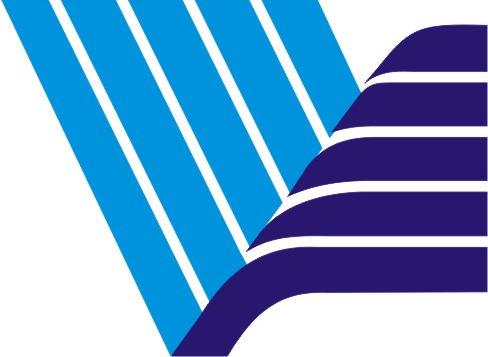 